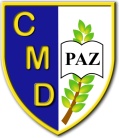                      COLEGIO MATER DOLOROSA	          HUECHURABA – SANTIAGO                      Lengua y Literatura (7° básico)LEA ATENTAMENTE¿Cuál de las siguientes actividades no estaba entre los compromisos de Violeta?La celebración del Día del Perejil.La visita una lagartija recién nacida.Una siestecita en el bosque.Entretener a las lechuzas en el Jardín Infantil.Lee atentamente.¿Qué tipo de descripción predomina en el folleto anterior?Objetiva y física.Objetiva y psicológica.Subjetiva y física.Psicológica y física. Lee atentamente. VIOLETA, LA LORA POETA.(Fragmentos)        Eran las ocho de la mañana y Violeta, la lora poeta, tenía una larga jornada de trabajo por delante. Dentro de poco celebrarían el Día del Perejil y ella era la encargada del discurso principal. A la pasada miró hacia el río, justo cuando el sapo se lanzaba de cabeza. La inspiración le vino de golpe, y gritó: De un piquero te lanzaste y tus dos patas yo vi largas, verdes, pataleando bajo el agua tipití.Gracias – dijo el sapo, emocionado.Es sólo la inspiración – respondió ella. Y siguió corriendo hasta el lugar de la reunión. Subió de un salto a la tarima y su voz llenó el bosque. Los aplausos atronaron el lugar. Violeta, la lora poeta, saludó con un discreto ademán de su ala, y partió rápidamente. Tenía que visitar a la lagartija recién nacida. ¡Su inspiración brotaba a raudales con sólo respirar! Se echó a correr. Aún tenía que hacer un par de cositas: entretener a las lechuzas del Jardín Infantil, animar con un verso el atardecer, y algo más que no recordaba todavía. Y zas, que se quedó dormida. Violeta, la lora poeta estaba rendida. Era la primera vez que le sucedía algo así. De pronto, un vapor rosado empezó a fluir muy suave entre los párpados: siguió saliendo y la imagen de un hada terminó de aparecer. Miró a Violeta y murmuró con voz cansada:Cuando despiertes ya no estaré -. La inspiración de Violeta, la lora poeta, había escapado hacia un lugar a la orilla del cielo, donde vive la Reina de la Poesía y gobierna allí a todas las inspiraciones de los poetas.¿Qué sucede? ¿Por qué huiste? – preguntó la reina. La recién llegada se dejó caer al suelo y respondió con voz débil:¿No ves mi cara de sueño? No ves que estoy muy cansada.          ¡Violeta me hace pensar de noche y de madrugada!              Malgasta la poesía, ¡cómo suela de zapato!           La poesía es para el amor y para cantarle a la vida.           ¡No para hacerle discursos al primero que los pida...!            La reina escuchaba en silencio. Hasta que dictaminó: descansa, querida; quédate aquí por un tiempo. Y apenas allá arriba la inspiración se acomodaba en una nube, la lora despertaba de un salto en el bosque. Violeta, la lora poeta, estaba muda. Ese día comenzó la tragedia. El bosque había perdido a su poeta. Todos dejaron de sonreír. Ya no se interesaban en celebrar ningún acontecimiento. Podían nacer nuevos hijos y crecer nuevas flores. Pero no era lo mismo sin poesía.          Por eso, una tarde, allá arriba, la Reina de la Poesía dio una palmada. Tan fuerte la dio, que la Inspiración de Violeta dio un salto en su nube y despertó.No importa a quién hacer poemas: al amor o al perejil; la poesía hace feliz al corazón que la escucha. Regresa ahora mismo.Violeta miraba su pan con alpiste y sintió que algo rosado se le metía por las pupilas. Y sin darse ni cuenta, de su boca comenzaron a brotar palabras.Ana María Guiraldes. En Cuentos de príncipes, garzas y manzanas. Ediciones SM. Según el texto, Violeta, la lora poeta, era estimada en el bosque porque:Tenía mucho que hacer durante el día.Había hecho el discurso principal del Día del Perejil.Con su Inspiración hacía poemas que alegraban a todos.Había perdido su inspiración y estaba muda. ¿Por qué la Inspiración de Violeta, la lora poeta, se escapó?Porque estaba muy cansada de inspirarle poemas por cualquier cosa.Porque no quería trabajar de madrugada.Porque prefería vivir en una nube.Porque no quería que los habitantes del bosque se alegraran.¿Cuál de las siguientes posibilidades no fue una consecuencia de que Violeta perdiera su inspiración?Todos dejaron de sonreír.Violeta se quedó muda.Nadie celebraba nada.La Inspiración estaba muy cansada.¿Por qué Violeta, la lora poeta, estaba tan cansada?Porque los animales del bosque sólo querían celebrar.Porque trabajaba demasiado.Porque la inspiración no era muy eficiente.Porque la Reina de la Poesía se había llevado a la Inspiración.Lee la siguiente oración: “Los aplausos atronaron a las personas”. En este contexto, la palabra subrayada significa:Que los aplausos derribaron el lugar.Que los aplausos llenaron de ruido el lugar.Que los aplausos fueron débiles e indecisos.Que los aplausos fueron tan fuertes que dejaron aturdidos a las personas.¿Quién es la Reina de la Poesía?Una reina que era amiga de la Inspiración.Una hada de color rosa.Una mujer que vivía en las nubes y que observaba a Violeta desde ahí.Una reina que gobierna a las inspiraciones poéticas. ¿Cuál es “la tragedia” de la historia?El cansancio de Violeta y de su Inspiración.Que la Inspiración no quisiera volver y tuviera que hacerlo por la fuerza.Que nadie pudiera celebrar ni alegrarse con la poesía de Violeta, porque ella se quedó sin Inspiración.Que Violeta no pudiera cumplir con todos los compromisos que tenía para ese día.¿Por qué la Reina de la Poesía  envió de vuelta a la Inspiración?Porque el bosque estaba triste sin poesía.Porque Violeta había arruinado su carrera de poeta.Porque los animales así lo exigían.Porque ya nadie quería a la lora poeta.BUSCAS VIDA AL AIRE LIBRE.¿Quieres conocer nuevos lugares sin contaminación?Esta es tu oportunidad, Ven a disfrutar de los paradisíacos paisajes de: “Reserva Ecológica Los Nogales de Agua Santa”. A 45 Km de la ciudad de Osorno, X región. Esta Reserva Ecológica cuenta con ríos y cascadas naturales que atraviesan un gran bosque de selva valdiviana. En los nogales de agua santa habitan una serie de animales como el puma, el cóndor, el huemul y el pudú, los cuales podrás apreciar  en su estado más silvestre.¿Qué está esperando? Ven ahora mismo y disfruta de unas maravillosas vacaciones en el Sur de Chile. Hay precios para todos los gustos y atracciones para todas las edades. ¿Cuáles son los aspectos positivos que promociona el folleto anterior?El peligro de los pumas y los cóndores.La ubicación de animales salvajes a 45 Km de Osorno.Los paradisíacos paisajes y la belleza de la zona.La gran variedad de precios para comprar animales.¿Qué es lo que intenta hacer el folleto anterior?Mostrarnos la belleza del sur de Chile.Advertirnos sobre la peligrosidad de los pumas y los cóndores.Describirnos los  bosques de selva valdiviana.Influir en quienes lo lean para que asistan a la Reserva Ecológica.WAQANKI(Leyenda Quechua - Perú)        Se dice que durante una premiación al ejército del Inca que regresaba victorioso de una campaña, una de las princesas del Inca  se fija en uno de los jóvenes oficiales del cual queda prendada.       No paso mucho tiempo y  el Inca es informado de estos amores y monta en cólera por la osadía de un plebeyo al relacionarse con la nobleza.        Inmediatamente ordena su captura y ejecución.       La bella princesa intercede con el Inca por su amante. El Inca, Hijo del Sol le perdona la vida pero, no estando satisfecho lo envía con un pequeño destacamento a apaciguar una zona rebelde en el interior de la jungla amazónica, conociendo de antemano la imposibilidad de la misión encomendada y la segura muerte del oficial.       Al enterarse la doncella de tan drástica decisión corrió tras las huellas de su amado llorando desconsoladamente. Y dice la leyenda que  en la floresta donde caían sus lágrimas brotaban unas bellas flores.        Desde ese día a las flores de esta especie se les conoce como orquídeas WAQANKI.http://www.geocities.com/Athens/Forum/6413/leyendas/leyendas.html¿Cuál de las siguientes opciones presenta un adjetivo calificativo?Y dice la leyenda que en la floresta caían sus lágrimas.La bella princesa intercede con el Inca por su amante.Inmediatamente ordena su captura y ejecución.El Inca es informado de estos amores.¿Qué opción presenta un sinónimo de la palabra destacada en el texto?Amenazada.Amarrada.Atraída.Presa. 